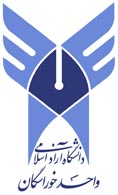 یَرفَعُ اللهَ الذیِنَ آمَنوُا مِنکُم وَ الذیِنَ اوُتوالعِلم دَرَجَات                                                       « قرآن کریم »تصـویب نامــهپایان نامه کارشناسی ارشد آقای / خانم .....................................................................................................با عنوان ..........................................................................................................................................................................................................................................................................................................................................در جلسه مـورخ ....................................... تحت نظارت شـورای پایان نامـه متشکل از اسـتادان زیر با درجه ................................... و نمره ............................. مورد تأیید قرار گرفت .1- استاد ( استادان) راهنما : نام و نام خانوادگی ......................................................................... امضاء2- استاد ( استادان) مشاور: نام و نام خانوادگی ........................................................................... امضاء3- استاد داور: نام و نام خانوادگی ...................................................................................... امضاء                                                                             دکتر پیام نجفی       معاون پژوهشی دانشگاه آزاد اسلامی                                                                                              واحد خوراسگان                                             تاریخ .....................    امضاء .......................................